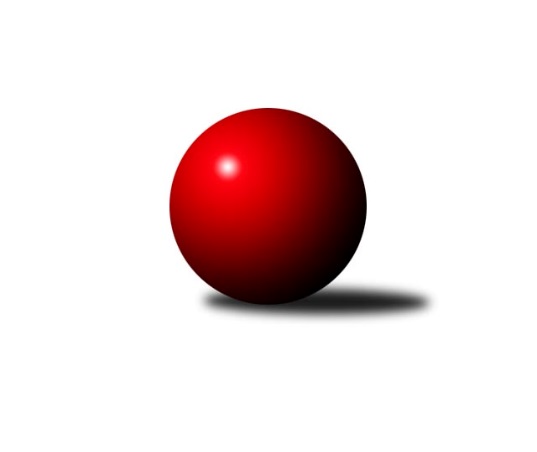 Č.2Ročník 2022/2023	10.6.2024 Krajská soutěž Vysočiny B 2022/2023Statistika 2. kolaTabulka družstev:		družstvo	záp	výh	rem	proh	skore	sety	průměr	body	plné	dorážka	chyby	1.	TJ Třebíč D	2	2	0	0	10.0 : 2.0 	(12.0 : 4.0)	1692	4	1168	524	29	2.	TJ Nové Město na Moravě C	1	1	0	0	6.0 : 0.0 	(7.0 : 1.0)	1637	2	1149	488	27	3.	KK SCI Jihlava	1	1	0	0	5.0 : 1.0 	(5.0 : 3.0)	1642	2	1144	498	27	4.	TJ Start Jihlava B	2	0	0	2	2.0 : 10.0 	(5.0 : 11.0)	1519	0	1070	449	52.5	5.	TJ BOPO Třebíč B	2	0	0	2	1.0 : 11.0 	(3.0 : 13.0)	1541	0	1090	451	47.5Tabulka doma:		družstvo	záp	výh	rem	proh	skore	sety	průměr	body	maximum	minimum	1.	TJ Nové Město na Moravě C	1	1	0	0	6.0 : 0.0 	(7.0 : 1.0)	1637	2	1637	1637	2.	TJ Třebíč D	1	1	0	0	5.0 : 1.0 	(6.0 : 2.0)	1743	2	1743	1743	3.	TJ BOPO Třebíč B	0	0	0	0	0.0 : 0.0 	(0.0 : 0.0)	0	0	0	0	4.	KK SCI Jihlava	0	0	0	0	0.0 : 0.0 	(0.0 : 0.0)	0	0	0	0	5.	TJ Start Jihlava B	2	0	0	2	2.0 : 10.0 	(5.0 : 11.0)	1519	0	1533	1504Tabulka venku:		družstvo	záp	výh	rem	proh	skore	sety	průměr	body	maximum	minimum	1.	TJ Třebíč D	1	1	0	0	5.0 : 1.0 	(6.0 : 2.0)	1640	2	1640	1640	2.	KK SCI Jihlava	1	1	0	0	5.0 : 1.0 	(5.0 : 3.0)	1642	2	1642	1642	3.	TJ Nové Město na Moravě C	0	0	0	0	0.0 : 0.0 	(0.0 : 0.0)	0	0	0	0	4.	TJ Start Jihlava B	0	0	0	0	0.0 : 0.0 	(0.0 : 0.0)	0	0	0	0	5.	TJ BOPO Třebíč B	2	0	0	2	1.0 : 11.0 	(3.0 : 13.0)	1541	0	1641	1440Tabulka podzimní části:		družstvo	záp	výh	rem	proh	skore	sety	průměr	body	doma	venku	1.	TJ Třebíč D	2	2	0	0	10.0 : 2.0 	(12.0 : 4.0)	1692	4 	1 	0 	0 	1 	0 	0	2.	TJ Nové Město na Moravě C	1	1	0	0	6.0 : 0.0 	(7.0 : 1.0)	1637	2 	1 	0 	0 	0 	0 	0	3.	KK SCI Jihlava	1	1	0	0	5.0 : 1.0 	(5.0 : 3.0)	1642	2 	0 	0 	0 	1 	0 	0	4.	TJ Start Jihlava B	2	0	0	2	2.0 : 10.0 	(5.0 : 11.0)	1519	0 	0 	0 	2 	0 	0 	0	5.	TJ BOPO Třebíč B	2	0	0	2	1.0 : 11.0 	(3.0 : 13.0)	1541	0 	0 	0 	0 	0 	0 	2Tabulka jarní části:		družstvo	záp	výh	rem	proh	skore	sety	průměr	body	doma	venku	1.	KK SCI Jihlava	0	0	0	0	0.0 : 0.0 	(0.0 : 0.0)	0	0 	0 	0 	0 	0 	0 	0 	2.	TJ Třebíč D	0	0	0	0	0.0 : 0.0 	(0.0 : 0.0)	0	0 	0 	0 	0 	0 	0 	0 	3.	TJ Nové Město na Moravě C	0	0	0	0	0.0 : 0.0 	(0.0 : 0.0)	0	0 	0 	0 	0 	0 	0 	0 	4.	TJ BOPO Třebíč B	0	0	0	0	0.0 : 0.0 	(0.0 : 0.0)	0	0 	0 	0 	0 	0 	0 	0 	5.	TJ Start Jihlava B	0	0	0	0	0.0 : 0.0 	(0.0 : 0.0)	0	0 	0 	0 	0 	0 	0 	0 Zisk bodů pro družstvo:		jméno hráče	družstvo	body	zápasy	v %	dílčí body	sety	v %	1.	Zdeněk Toman 	TJ Třebíč D 	2	/	2	(100%)	4	/	4	(100%)	2.	Jaroslav Dobeš 	TJ Třebíč D 	1	/	1	(100%)	2	/	2	(100%)	3.	Katka Moravcová 	TJ Nové Město na Moravě C 	1	/	1	(100%)	2	/	2	(100%)	4.	Aleš Hrstka 	TJ Nové Město na Moravě C 	1	/	1	(100%)	2	/	2	(100%)	5.	Daniel Malý 	TJ BOPO Třebíč B 	1	/	1	(100%)	2	/	2	(100%)	6.	Karel Hlisnikovský 	TJ Nové Město na Moravě C 	1	/	1	(100%)	2	/	2	(100%)	7.	Svatopluk Birnbaum 	KK SCI Jihlava  	1	/	1	(100%)	2	/	2	(100%)	8.	Petr Picmaus 	TJ Třebíč D 	1	/	1	(100%)	2	/	2	(100%)	9.	Michaela Šťastná 	TJ Start Jihlava B 	1	/	1	(100%)	2	/	2	(100%)	10.	Jiří Chalupa 	KK SCI Jihlava  	1	/	1	(100%)	2	/	2	(100%)	11.	Jiří Pavlas 	TJ Třebíč D 	1	/	1	(100%)	1	/	2	(50%)	12.	Nikola Vestfálová 	TJ Start Jihlava B 	1	/	1	(100%)	1	/	2	(50%)	13.	Libuše Kuběnová 	TJ Nové Město na Moravě C 	1	/	1	(100%)	1	/	2	(50%)	14.	Miroslav Matějka 	KK SCI Jihlava  	1	/	1	(100%)	1	/	2	(50%)	15.	Marie Dobešová 	TJ Třebíč D 	1	/	2	(50%)	3	/	4	(75%)	16.	Gabriela Malá 	TJ BOPO Třebíč B 	0	/	1	(0%)	1	/	2	(50%)	17.	Martin Janík 	TJ Třebíč D 	0	/	1	(0%)	0	/	2	(0%)	18.	Markéta Zemanová 	TJ BOPO Třebíč B 	0	/	1	(0%)	0	/	2	(0%)	19.	Vladimír Dočekal 	KK SCI Jihlava  	0	/	1	(0%)	0	/	2	(0%)	20.	Tomáš Vestfál 	TJ Start Jihlava B 	0	/	2	(0%)	1	/	4	(25%)	21.	Marta Tkáčová 	TJ Start Jihlava B 	0	/	2	(0%)	1	/	4	(25%)	22.	Jiří Cháb st.	TJ Start Jihlava B 	0	/	2	(0%)	0	/	4	(0%)	23.	Ladislav Štark 	TJ BOPO Třebíč B 	0	/	2	(0%)	0	/	4	(0%)	24.	Zdeňka Kolářová 	TJ BOPO Třebíč B 	0	/	2	(0%)	0	/	4	(0%)Průměry na kuželnách:		kuželna	průměr	plné	dorážka	chyby	výkon na hráče	1.	TJ Třebíč, 1-4	1692	1169	523	37.5	(423.0)	2.	TJ Start Jihlava, 1-2	1579	1109	470	39.8	(394.9)	3.	TJ Nové Město n.M., 1-2	1538	1087	451	39.0	(384.6)	4.	KK PSJ Jihlava, 1-4	0	0	0	0.0	(0.0)Nejlepší výkony na kuželnách:TJ Třebíč, 1-4TJ Třebíč D	1743	1. kolo	Daniel Malý 	TJ BOPO Třebíč B	481	1. koloTJ BOPO Třebíč B	1641	1. kolo	Marie Dobešová 	TJ Třebíč D	480	1. kolo		. kolo	Zdeněk Toman 	TJ Třebíč D	465	1. kolo		. kolo	Markéta Zemanová 	TJ BOPO Třebíč B	436	1. kolo		. kolo	Jaroslav Dobeš 	TJ Třebíč D	426	1. kolo		. kolo	Zdeňka Kolářová 	TJ BOPO Třebíč B	395	1. kolo		. kolo	Martin Janík 	TJ Třebíč D	372	1. kolo		. kolo	Ladislav Štark 	TJ BOPO Třebíč B	329	1. koloTJ Start Jihlava, 1-2KK SCI Jihlava 	1642	1. kolo	Petr Picmaus 	TJ Třebíč D	452	2. koloTJ Třebíč D	1640	2. kolo	Svatopluk Birnbaum 	KK SCI Jihlava 	437	1. koloTJ Start Jihlava B	1533	1. kolo	Jiří Chalupa 	KK SCI Jihlava 	429	1. koloTJ Start Jihlava B	1504	2. kolo	Nikola Vestfálová 	TJ Start Jihlava B	425	2. kolo		. kolo	Zdeněk Toman 	TJ Třebíč D	411	2. kolo		. kolo	Michaela Šťastná 	TJ Start Jihlava B	408	1. kolo		. kolo	Marie Dobešová 	TJ Třebíč D	407	2. kolo		. kolo	Miroslav Matějka 	KK SCI Jihlava 	395	1. kolo		. kolo	Marta Tkáčová 	TJ Start Jihlava B	389	1. kolo		. kolo	Vladimír Dočekal 	KK SCI Jihlava 	381	1. koloTJ Nové Město n.M., 1-2TJ Nové Město na Moravě C	1637	2. kolo	Katka Moravcová 	TJ Nové Město na Moravě C	446	2. koloTJ BOPO Třebíč B	1440	2. kolo	Karel Hlisnikovský 	TJ Nové Město na Moravě C	416	2. kolo		. kolo	Aleš Hrstka 	TJ Nové Město na Moravě C	390	2. kolo		. kolo	Libuše Kuběnová 	TJ Nové Město na Moravě C	385	2. kolo		. kolo	Gabriela Malá 	TJ BOPO Třebíč B	380	2. kolo		. kolo	Ladislav Štark 	TJ BOPO Třebíč B	365	2. kolo		. kolo	Daniel Kočíř 	TJ BOPO Třebíč B	348	2. kolo		. kolo	Zdeňka Kolářová 	TJ BOPO Třebíč B	347	2. koloKK PSJ Jihlava, 1-4Četnost výsledků:	6.0 : 0.0	1x	5.0 : 1.0	1x	1.0 : 5.0	2x